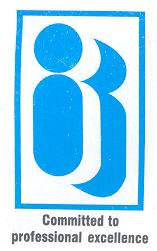 INDIAN INSTITUTE OF BANKING & FINANCEProfessional Development Centre, Northern ZonePROGRAMME On “DIGITAL BANKING”From17th to 19th April, 2017Venue:Indian Institute of Banking & Finance,Professional Development Centre, Northern Zone, 109-113, 1st Floor, Vikrant Tower, 4, Rajendra Place, NEW DELHI-110 008Website: www.iibf.org.inProgramme Co-ordinator:Mr. J.K. RajputZonal Head, IIBF,PDC, Northern ZonePhone: +91-11-2575 2197Mobile: +91 9967092814       Email: jagdishr@iibf.org.inTRAINING PROGRAMME ON DIGITAL BANKINGBACKGROUND During its 89 years of service, IIBF has emerged as a premier institute in banking and finance education. Considering the emerging requirements of the bankers in the ever changing dynamic environment, IIBF has started providing training programmes to bankers in selected areas. IIBF has state-of-the-art training facilities at its Leadership center.    PURPOSEIn the wake up of “De-monetization” and moving towards “Less-Cash Society”, electronic banking has come to stay and digital banking has become very much relevant for the bankers. Standard online & mobile banking services by integrating digital technologies, launch of newer products and services by NPCI and various players has enlarged the reach of digital platforms in financial segment towards cashless arena. Strategic analytics tools, social media integrations, innovative payment solutions, expanding Internet reach, mobile technologies and a focus on user experience have become integral part of modern banking. Integration of online services with various services that affect the customer behaviour and usage patterns is changing. Further, the Government policies and expansion of e-governance, electronic services for various socio-economic causes is playing key role in digital banking.It is in this back drop, a three day training programme on digital banking has been specially designed for the operational personnel in the banking field.OBJECTIVESTo improving the knowledge and skills in digital bankingTo know about various mobile based newer products & servicesTo know more about different types of cardsTo know more about ADCs like ATMs, CDMs, Cash recyclers, POS terminalsTo understand various payment systems as pillars of digital bankingTo understand marketing of digital productsCONTENT OVERVIEWOverview of digital banking productsDifferent types of cards and salient features – Basics of Card Technology & New Developments, Risks & their MitigationsATMS, CDMs and Cash Recyclers – Present & New Advancements in TechnologiesE-banking- Internet Banking and Mobile BankingUSSD, UPI, BBPS etc. servicesFinancial inclusion – impact of digital bankingMarketing digital banking productse Banking as driving force for e-Commerce, Wallets, Other Productse KYC, AEPS, Digital Lockers / Vaults etc.METHODOLOGYKnowledge inputs and their practical application, Q&A session and Discussion, Interactive lectures by Subject experts.TARGET GROUPOfficers /Managers currently posted or proposed to be posted in branches, retail banking, marketing & customer relationship /customer service roles and TrainersDATES17th to 19th April 2017 (3 Days).The programme starts at 9:30 a.m. on 17th April 2017 and ends at 5:30 p.m. on 19th April 2017.VENUEIndian Institute of Banking & Finance,Professional Development Centre, Northern Zone, 109-113, 1st Floor, Vikrant Tower, 4,Rajendra Place, NEW DELHI-110 008FEERs.10,000/- per participant plus service tax @ 15% i.e. Rs.1,500/- aggregating to Rs.11,500/-(In case of TDS deduction, please send us TDS certificate)Programme fees may be remitted to the credit of Institute’s account with Bank of Baroda,  details of which are given below:Name of the Bank branch: Bank of Baroda, Kurla (West).Account no: 19750200000806  IFSC code: BARB0KURLAX(0 is zero)(PAN No: AAATT3309D and Service Tax No. AAATT3309DSD002)The programme is Non residential. However, hotel facility is available in the nearby area, if required.For further details and nomination please contact:INDIAN INSTITUTE OF BANKING & FINANCENOMINATION FORMProgramme Title:  Programme on Digital BankingFrom: 17th to 19th April 2017		        Programme Type: Non ResidentialPARTICIPANTS NOMINATED:Bank/Organisation: ______________________________________________________Address:_______________________________________________________________                                 ___________________________________________________ Pin Code: __________
Phone:  ______________Fax:  _____________  E-mail: ________________________Rs.10,000/- per participant plus service tax @ 15% i.e. Rs.1,500/- aggregating to Rs.11,500/-(In case of TDS deduction, please send us TDS certificate)Programme fees may be remitted to the credit of Institute’s account with Bank of Baroda,  details of which are given below:Name of the Bank branch: Bank of Baroda, Kurla (West).Account no: 19750200000806  IFSC code: BARB0KURLAX(0 is zero)(PAN No: AAATT3309D and Service Tax No. AAATT3309DSD002)Kindly narrate : “Programme on Digital Banking - from 17-19 April 2017”; “<No.of> participants”Please send your nominations to:Mr. J.K.RajputZonal Head, PDC Northern Zone Phone: +91-11-2575 2197 Mobile: +91 9967092814 Email: jagdishr@iibf.org.inMr. Sanjay AggarwalOfficerPhone: +91-11-25752191/92 Mobile: +91  7838136460 Email: iibfnz@iibf.org.inSl.NoName (Mr./Ms./Mrs.)DesignationBranch/OfficeMobile No. and Land Line No.E-mail 1234Mr. J.K. RajputZonal Head, PDC Northern Zone Phone: +91-11-2575 2197 Mobile: +91 9967092814 Email: jagdishr@iibf.org.inMr. Sanjay AggarwalOfficerPhone: +91-11-25752191/92 Mobile: +91  7838136460 Email: iibfnz@iibf.org.in